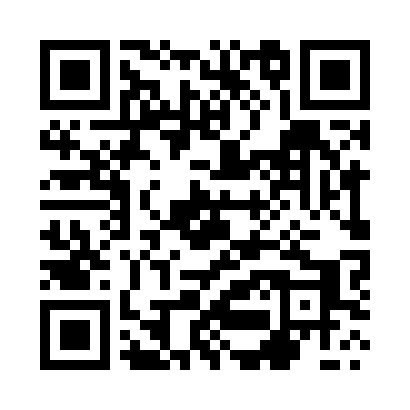 Prayer times for Popia Gora, PolandMon 1 Apr 2024 - Tue 30 Apr 2024High Latitude Method: Angle Based RulePrayer Calculation Method: Muslim World LeagueAsar Calculation Method: HanafiPrayer times provided by https://www.salahtimes.comDateDayFajrSunriseDhuhrAsrMaghribIsha1Mon4:146:2112:525:187:259:242Tue4:106:1812:525:207:279:273Wed4:076:1612:525:217:299:294Thu4:046:1312:515:227:309:325Fri4:016:1112:515:247:329:346Sat3:586:0812:515:257:349:377Sun3:546:0612:515:267:369:398Mon3:516:0412:505:287:389:429Tue3:486:0112:505:297:409:4510Wed3:445:5912:505:307:429:4811Thu3:415:5612:495:317:439:5012Fri3:375:5412:495:337:459:5313Sat3:345:5212:495:347:479:5614Sun3:305:4912:495:357:499:5915Mon3:275:4712:485:367:5110:0216Tue3:235:4512:485:387:5310:0517Wed3:195:4212:485:397:5510:0818Thu3:165:4012:485:407:5610:1119Fri3:125:3812:485:417:5810:1420Sat3:085:3612:475:438:0010:1721Sun3:045:3312:475:448:0210:2122Mon3:005:3112:475:458:0410:2423Tue2:565:2912:475:468:0610:2724Wed2:525:2712:475:478:0710:3125Thu2:485:2412:465:498:0910:3426Fri2:445:2212:465:508:1110:3827Sat2:395:2012:465:518:1310:4228Sun2:355:1812:465:528:1510:4529Mon2:345:1612:465:538:1710:4930Tue2:335:1412:465:548:1810:50